No1不做井底之蛙從《第二曲線創新》到《第一性原理》的思維躍遷2021年06月25日 10:27:23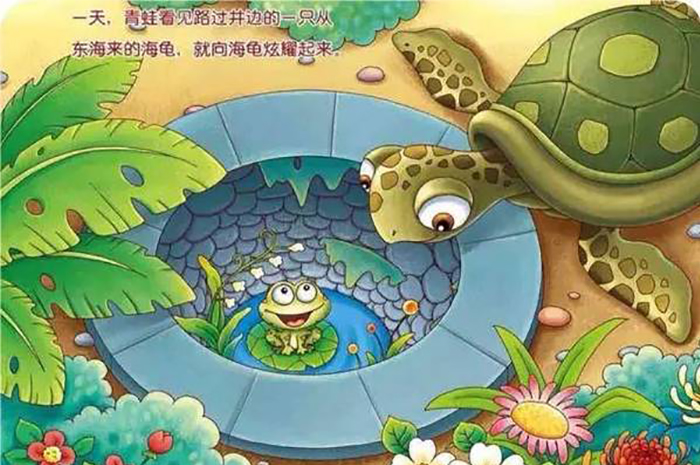 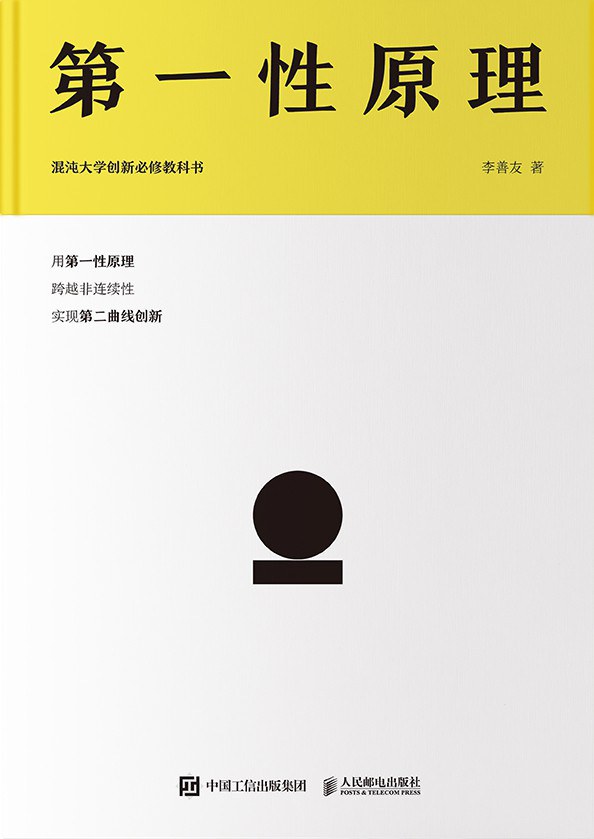 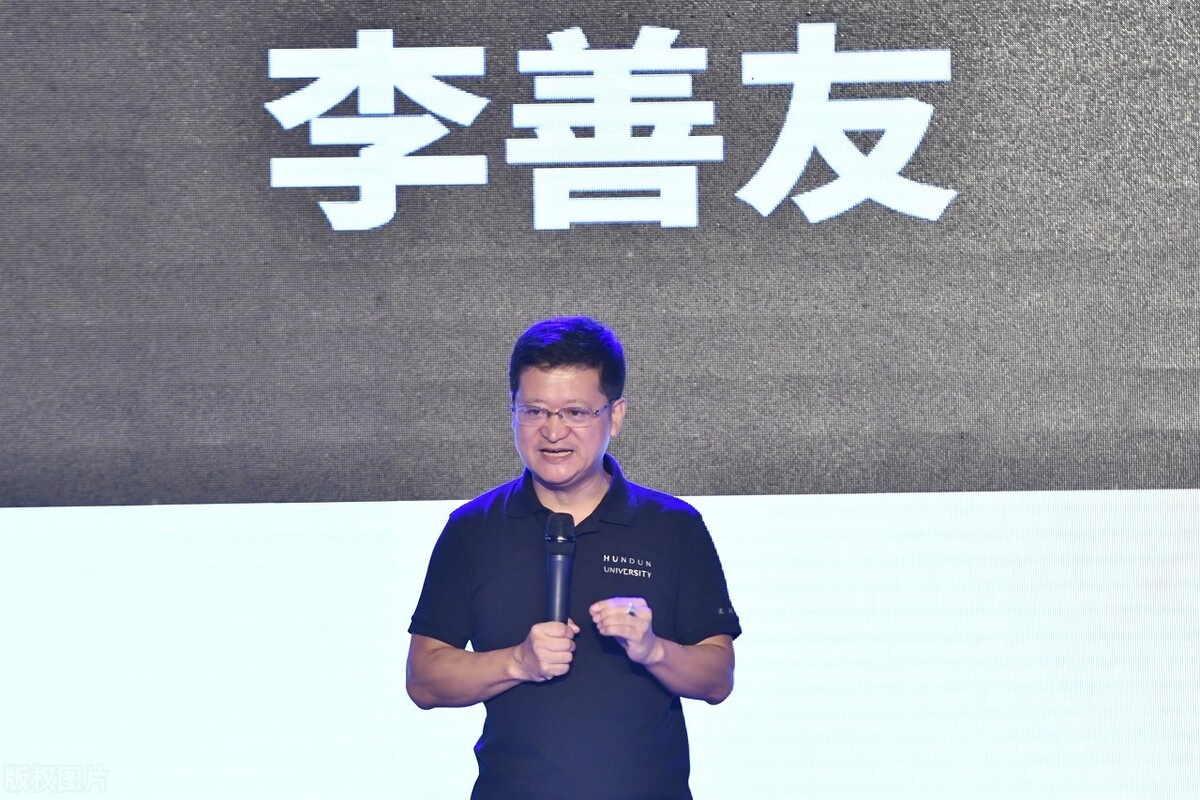 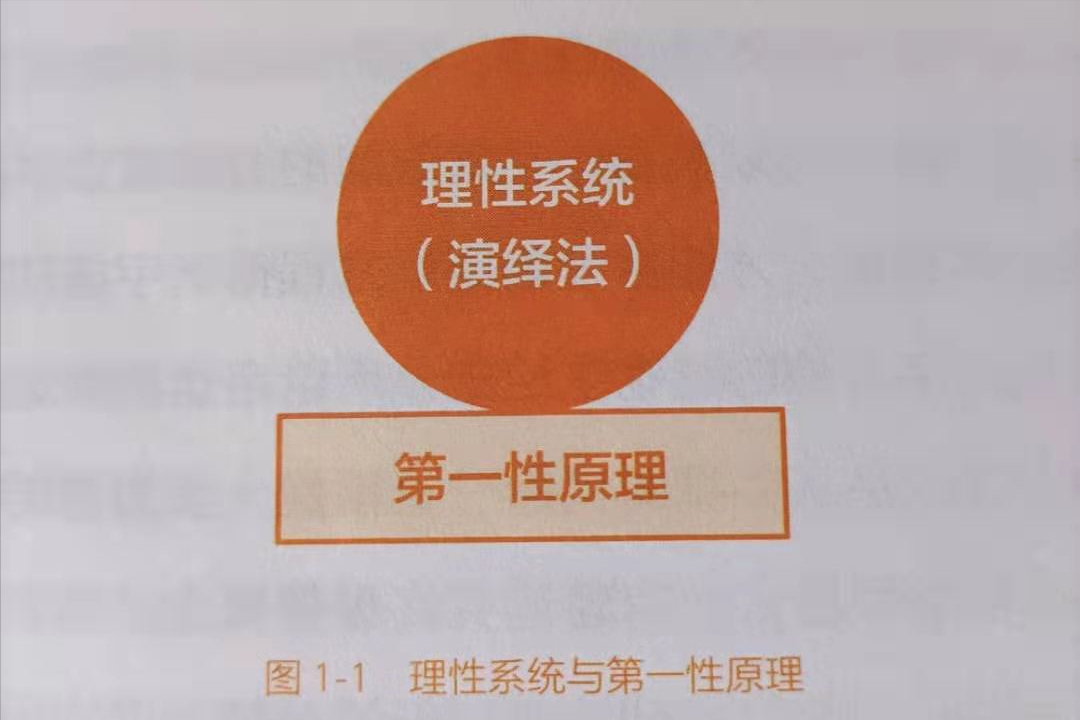 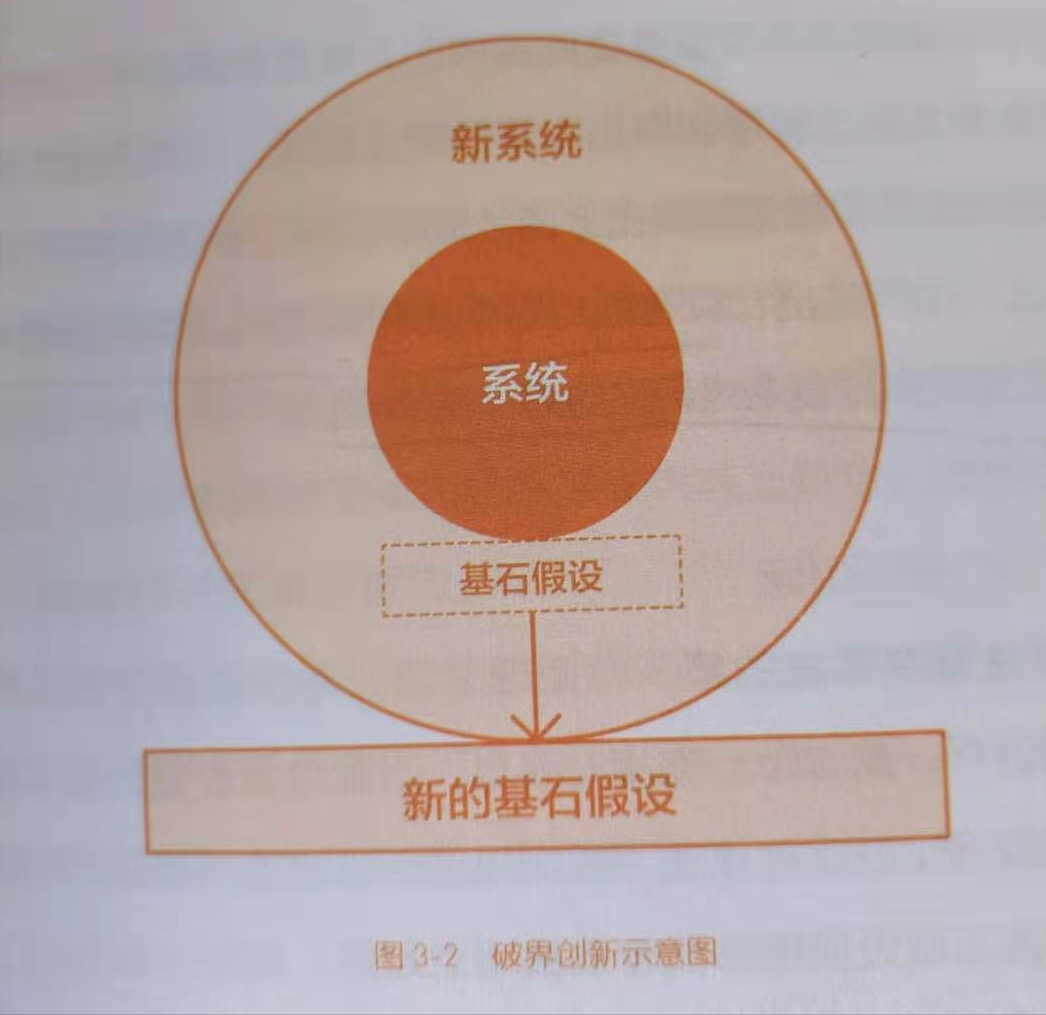 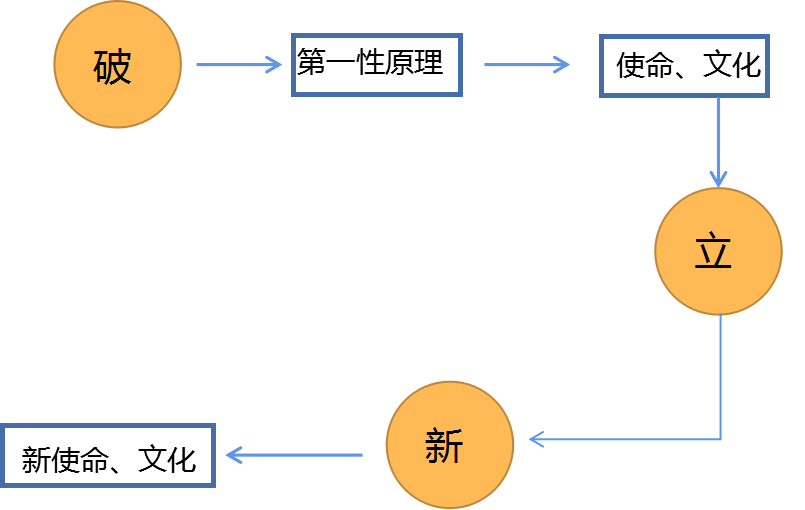 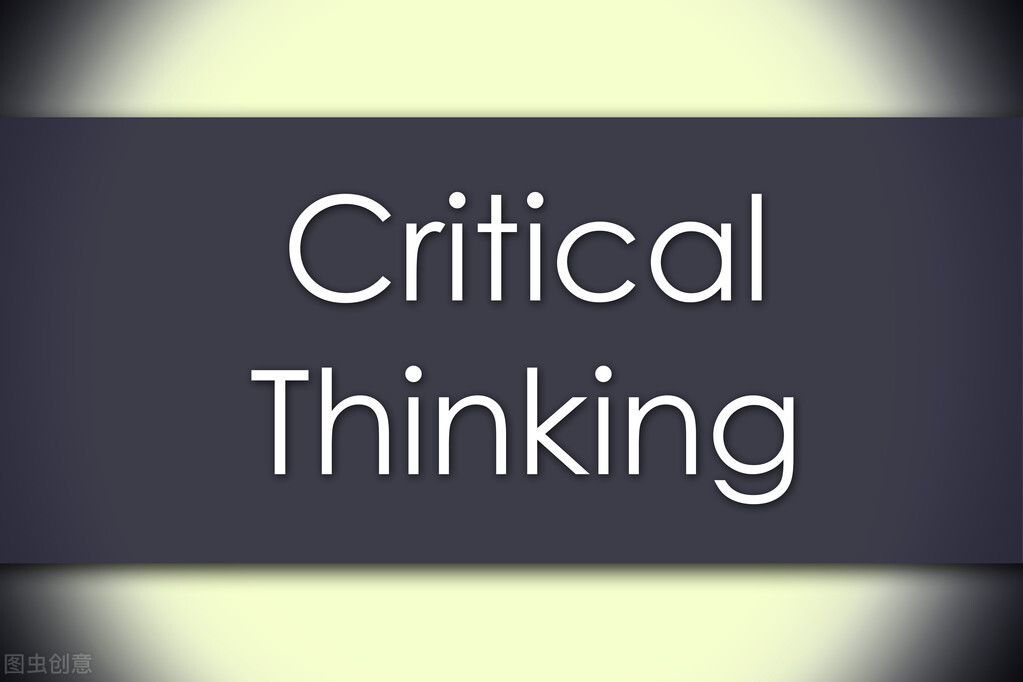 運用第一性原理，高效解決問題2019/02/15 來源：人人都是產品經理想要能夠高效地解決問題，首要要做的是建立思維方式，其中最重要就是培養深度思考，洞察問題本質的能力。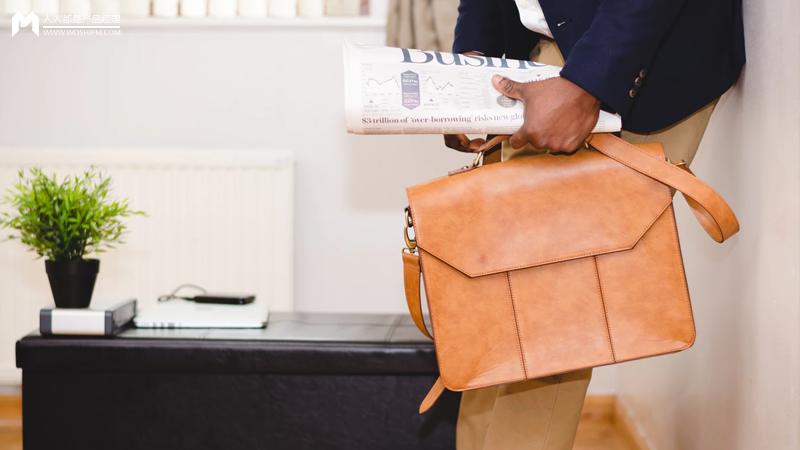 梁寧在產品30講里提到了這麼一句話：人生邏輯大於商業邏輯。這是我在過去一年最喜歡的一句話，聽起來像是詩與遠方，但實際上蘊含深刻的哲理。人生邏輯就是一個人底層的思維方式、價值觀、格局等。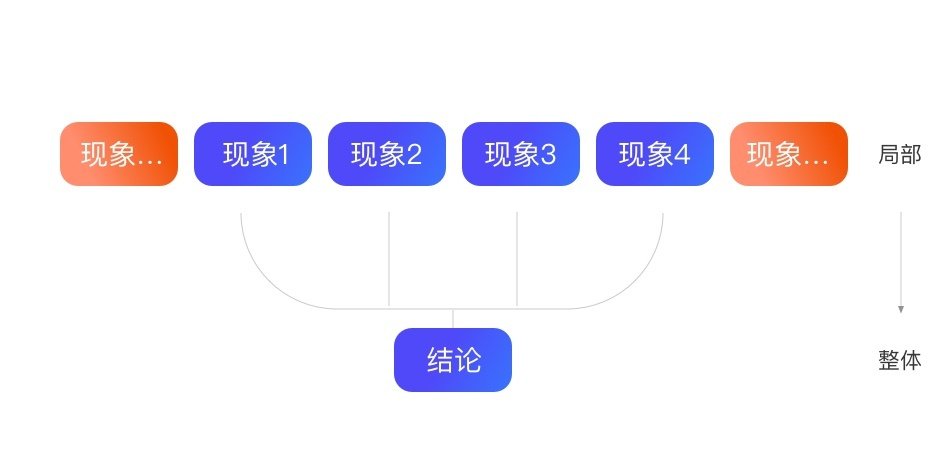 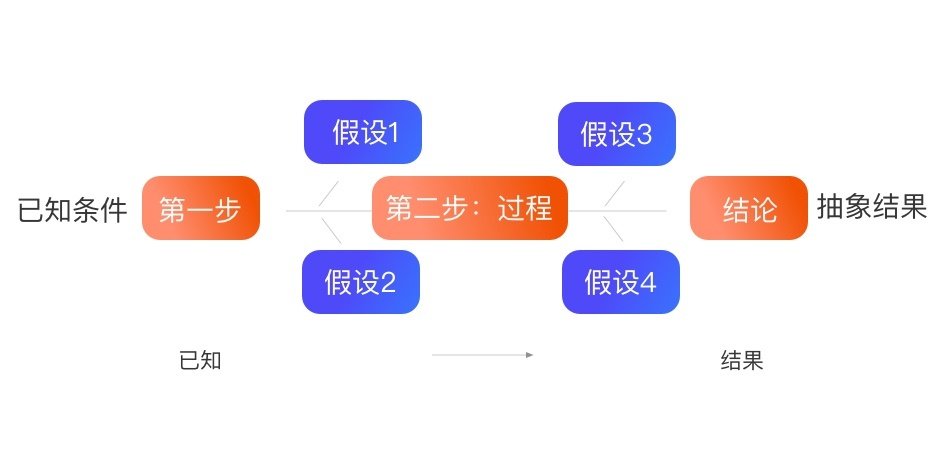 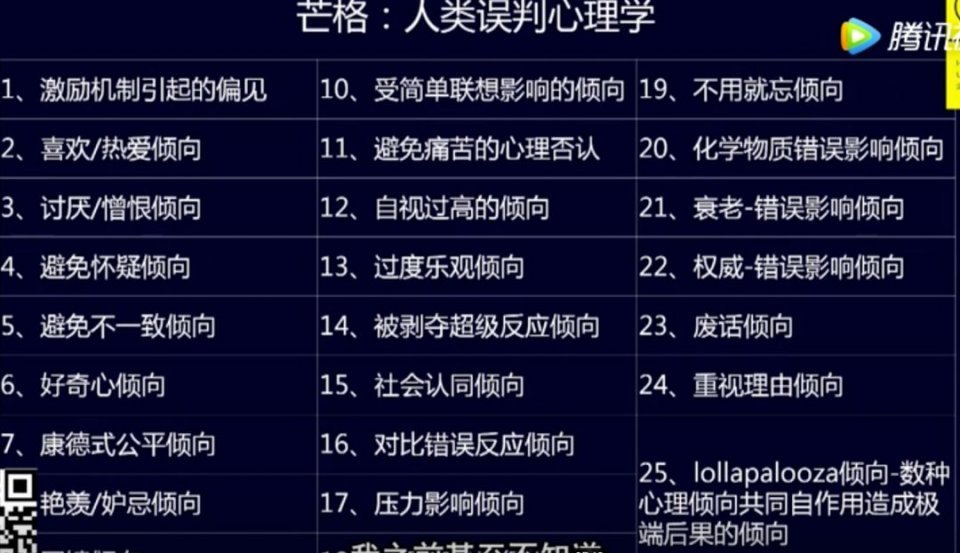 